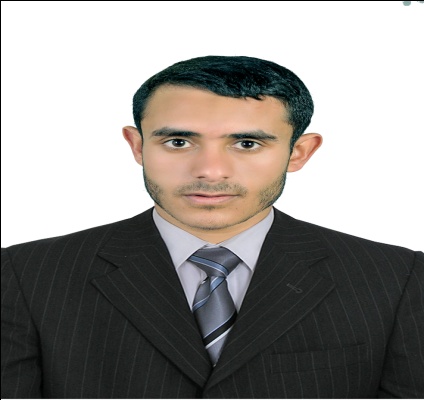  البيانات الشخصية : الاسم :عبد الخالق محمد منصور محمد مكان وتأريخ الميلاد : إب / إب / 1987مالعنوان الحالي : صنعاء / السنينةالحالة الاجتماعية :متزوج ..رقم التلفون : 00967770387366الإيميل : abdulkhalk_alkasem@yahoo.com المؤهل العلمي :ثانوية عامة 2005_2006مبكالوريوس إعلام (إذاعة و تليفزيون ) جامعة صنعاء  2011 ـ  2012مالدورات التدريبية والتأهيلية : الخبرات :مهارات اللغة :-القدرات  :                القدرة على إعداد التقارير الصحفية .         القدرة على إدارة برامج تلفزيونية.         القدرة على تحرير الإخبار التلفزيونية .القدرة على كتابة وإعداد وإخراج الأفلام الوثائقية .القدرة على ابتكار برامج تليفزيونية وإذاعية ..مهارات الكمبيوتر: -	إجادة استخدام برامج ويندوز و مكرو سوفت أوفس.	القدرة على التصفح والبحث والمراسلة عبر الانترنت.	استخدام برامج المونتاج. استخدام برنامج التصميم ( فوتوشوب) ..مهاراتعامة:-العمل بروح الفريق الواحد.القدرة على التعامل مع المشاكل.القدرة على العمل في بيئات مختلفة.القدرة على تخليص المعاملات.القدرة على إدارة الرحلات.القدرة على الحوار.القدرة على الإقناع والاتصال الفعال.القدرة على قيادة فريق العمل.وأخيراً:الهدف من الوظيفة 1_الحصول على الوظيفة التي أتمكن من خلالها تطبيق معلوماتي في المجال الذي أعمل فيه .2_الحصول على موقع وظيفي  متميز من خلاله استطيع استخدام مهاراتي وقدراتي والاستفادة من كل معارفي وخبراتي والذي يشجعني ويدعمني تقنيا لأعمل بأداءأفضل في المؤسسة التي أعمل بها .الـــــــــــــــــــــــــــــــــــــــــــــــــــــــــــدورةالمكانالجهةالجهةالتأريخدورات في الكمبيوترالويندوزوالووردوالباور بوينتإبإبدار القران الكريم 2006الخبر والتقرير الصحفي صنعاءمنتدى الإعلاميات اليمنيات منتدى الإعلاميات اليمنيات 2008 ـ 2009مالحوار التلفزيوني والمقابلات الصحفيةصنعاءمنتدى الإعلاميات اليمنيات منتدى الإعلاميات اليمنيات 2008 ـ 2009مالمهارات اللغوية وفن الإقناعصنعاءمنتدى الإعلاميات اليمنيات منتدى الإعلاميات اليمنيات 2008 ـ 2009مالإعلام الإلكترونيصنعاءمنتدى الإعلاميات اليمنيات منتدى الإعلاميات اليمنيات 2008 ـ 2009مالاستطلاع والتحرير الصحفي صنعاءمنتدى الإعلاميات اليمنيات منتدى الإعلاميات اليمنيات 2008 ـ 2009مإعداد الأفلام الوثائقيةصنعاءمنتدى الإعلاميات اليمنيات منتدى الإعلاميات اليمنيات 2008 ـ 2009مقانون الصحافة والمطبوعاتصنعاءمنتدى الإعلاميات اليمنيات منتدى الإعلاميات اليمنيات 2008 ـ 2009مالتغطية الميدانية للأحداثصنعاءمنتدى الإعلاميات اليمنيات منتدى الإعلاميات اليمنيات 2008_2009مالدورة المكان الجهة التأريخ الكتابات الصحفية صنعاءالإتحاد العام لطلاب اليمن جامعة صنعاء 2009المجـــــــــــــــــــــــــــــــــــــــــــــــــــــــــــــــــــــــــــــــــــــــــــــــــــــــــــــــالالمدة الزمنيةالتأريخخبرة في مجال التصوير التلفزيوني والفوتوغرافي.1 سنه  2009_2010مترأس اللجنة الإعلامية في سكن الندوة1سنه 2008_2009باحث صحفي متخصص بالشأن السوري في مؤسسة إثراء الرقميةأربع سنين2014_ 2016م _مخرج فيلم كوارث على الطريق ..مشروع تخرج 2012مكاتب صحفي في صحيفة بوابة الشرق القطريةسنتين2014م_ 2016معمل محرر لموقع خارجي لمدة أربع سنينكاتب مقالات رياضية في موقع بي إن سبورت الرياضي  بداية 2016اللغةالكتابــــةالكتابــــةالكتابــــةالتحدثالتحدثالتحدثاللغةمقبولجيدممتازمقبولجيدممتازالعربيةالانجليزية